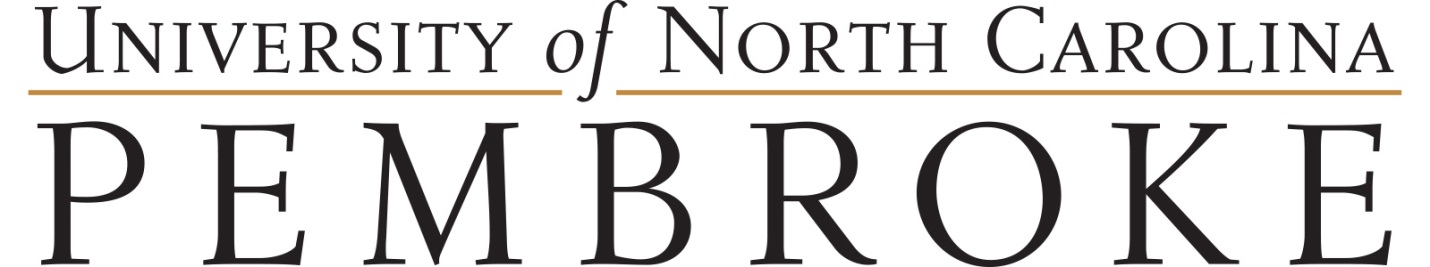 Change of Address (COA) Form As an F-1 or J-1 (student or scholar) you are required to update your physical and mailing address with International Programs (IP) within 10 days of the change. IP will update your address with SEVIS accordingly. Please PRINT your information below. This information will be used to update your SEVIS record and must be accurate. If we are not able to read your information your information cannot be updated in SEVIS. NOTE: You will also need to update your current living and current mailing address with BANNER. ALSO, check to ensure your foreign address is accurate in BANNER. LAST Name: _____________________________________First Name: _______________________________Banner ID: _____________________ UNCP Email:_______________________ Phone: __________________
SEVIS #: _____________________________________Current U.S. Physical Living Address __________________________________________________________________________________________

__________________________________________________________________________________________
City 					State					Zip
Current U.S. Mailing address __________________________________________________________________________________________
__________________________________________________________________________________________
City 					State					ZipNew U.S. Physical Living Address __________________________________________________________________________________________

__________________________________________________________________________________________
City 					State					Zip
New U.S. Mailing address __________________________________________________________________________________________
__________________________________________________________________________________________
City 					State					Zip_______________________________________________ __________________________________________Signature 							Date		